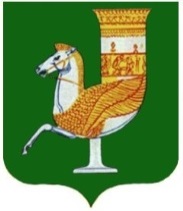 П О С Т А Н О В Л Е Н И ЕАДМИНИСТРАЦИИ   МУНИЦИПАЛЬНОГО  ОБРАЗОВАНИЯ «КРАСНОГВАРДЕЙСКИЙ  РАЙОН»От30.04.2020 г.№ 236с. КрасногвардейскоеО награждении Благодарственными письмами МО «Красногвардейский район» подразделения Красногвардейского пожарно – спасательного гарнизонаУчитывая ходатайствоначальника 2 ПСО ФПС ГПСГУ МЧС России по Республике Адыгея Н.Н.Котова, решение комиссии МО «Красногвардейский район» по поощрениям от 30.04.2020 г. № 15,  руководствуясь постановлением Совета народных депутатов МО «Красногвардейский район» от 10.09.2004 г. № 172, Уставом МО «Красногвардейский район»                                                 ПОСТАНОВЛЯЮ:1.Наградить Благодарственными письмами МО «Красногвардейский район»в честь празднования дня Пожарной охраны:- 2 пожарно - спасательный отряд ФПС ГПС ГУ МЧС России по РА;-Пожарно-спасательную часть №14 2 ПСО ФПС ГПС ГУ МЧС России по РА;-Пожарно-спасательную часть №15 2 ПСО ФПС ГПС ГУ МЧС России по РА.2.Контроль за исполнением данного постановления возложить на управляющего делами администрации района – начальника общего отдела (Катбамбетов А.А.).3.Настоящее постановление вступает в силу с момента его подписания.Глава МО «Красногвардейский районА.Т.Османов